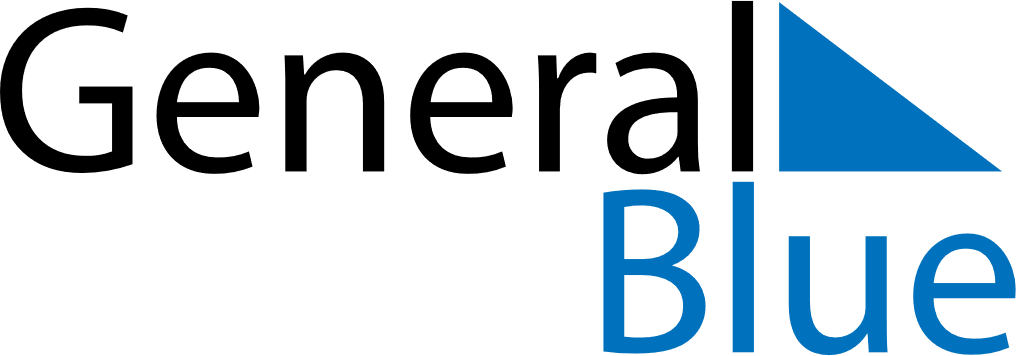 May 2020May 2020May 2020May 2020VietnamVietnamVietnamSundayMondayTuesdayWednesdayThursdayFridayFridaySaturday112Labour DayLabour Day34567889Dien Bien Phu Victory Day
Buddha’s Birthday10111213141515161718192021222223President Ho Chi Minh’s Birthday242526272829293031